                                   Адреса: Љубомира Стојановића 38а, локал бр. 1, 11108 Београд, Србија,                                 Поштански адресни код (ПАК): 136912, Телефон: +381 (0)11 2681-732                               Рачун бр: 145-18109-65 Еxpobank, ПИБ: 101287724, Мат.бр: 07057717                        Web site: http://www.atletskisavezbeograda.com                          E-mail: atletskisavezbeograda@gmail.comЗВАНИЧНА САТНИЦА ТАКМИЧЕЊАОТВОРЕНО ПРВЕНСТВО БЕОГРАДА У ДВОРАНИ ЗА МЛ. ПИОНИРЕ/КЕБеоград, 10. јануар 2021. године, Атлетска дворанаАТЛЕТСКИ САВЕЗ БЕОГРАДА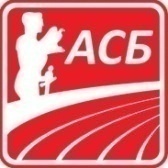 12.30Даљ из зоне /Ж/(29)13.0060 м пр   /Ж/ (15/3)Финале по групамаВис  /M/    (5)Кугла /М/(6)13.2060 м пр   /М/      (6)Финале 13.3060 м	/Ж/      (70/9)Квалификације14.1060 м	/М/     (24/3)Квалификације14.25800м	/Ж/      (18/3)Финале по групамаКугла /Ж/ (10)14.40800м	/М/       (9/2)Финале по групамаВис  /Ж/   (9)14.5560 м	/Ж/ - Б      (8)Финале Б (9-16)Даљ из зоне /М/(21)15.0060 м	/Ж/ - А      (8)Финале А (1-8)15.0560 м	/М/ - Б      (8)Финале Б (9-16)15.1060 м	/М/ - А      (8)Финале А (1-8)15.15200м  /Ж/     (57/15)Финале по групама16.20200м	/М/      (18/5)Финале по групама